1.1. Описание услуги1.1. Описание услуги1.1. Описание услуги1.1. Описание услуги1.1. Описание услуги1.1. Описание услуги1.1. Описание услуги1.1. Описание услуги1.1. Описание услугиУслуга обеспечивает поддержку доступа к платформе видео-конференц-связи и вебинаров Atom ВКС. Платформа видео-конференц-связи и вебинаров Atom ВКС включают в себя:	программные платформы, сервис видео-конференц-связи и вебинаров – виртуальные переговорные комнаты, виртуальные классы - вебинары (аудио-, видео-, вебконференции).Услуга обеспечивает поддержку доступа к платформе видео-конференц-связи и вебинаров Atom ВКС. Платформа видео-конференц-связи и вебинаров Atom ВКС включают в себя:	программные платформы, сервис видео-конференц-связи и вебинаров – виртуальные переговорные комнаты, виртуальные классы - вебинары (аудио-, видео-, вебконференции).Услуга обеспечивает поддержку доступа к платформе видео-конференц-связи и вебинаров Atom ВКС. Платформа видео-конференц-связи и вебинаров Atom ВКС включают в себя:	программные платформы, сервис видео-конференц-связи и вебинаров – виртуальные переговорные комнаты, виртуальные классы - вебинары (аудио-, видео-, вебконференции).Услуга обеспечивает поддержку доступа к платформе видео-конференц-связи и вебинаров Atom ВКС. Платформа видео-конференц-связи и вебинаров Atom ВКС включают в себя:	программные платформы, сервис видео-конференц-связи и вебинаров – виртуальные переговорные комнаты, виртуальные классы - вебинары (аудио-, видео-, вебконференции).Услуга обеспечивает поддержку доступа к платформе видео-конференц-связи и вебинаров Atom ВКС. Платформа видео-конференц-связи и вебинаров Atom ВКС включают в себя:	программные платформы, сервис видео-конференц-связи и вебинаров – виртуальные переговорные комнаты, виртуальные классы - вебинары (аудио-, видео-, вебконференции).Услуга обеспечивает поддержку доступа к платформе видео-конференц-связи и вебинаров Atom ВКС. Платформа видео-конференц-связи и вебинаров Atom ВКС включают в себя:	программные платформы, сервис видео-конференц-связи и вебинаров – виртуальные переговорные комнаты, виртуальные классы - вебинары (аудио-, видео-, вебконференции).Услуга обеспечивает поддержку доступа к платформе видео-конференц-связи и вебинаров Atom ВКС. Платформа видео-конференц-связи и вебинаров Atom ВКС включают в себя:	программные платформы, сервис видео-конференц-связи и вебинаров – виртуальные переговорные комнаты, виртуальные классы - вебинары (аудио-, видео-, вебконференции).Услуга обеспечивает поддержку доступа к платформе видео-конференц-связи и вебинаров Atom ВКС. Платформа видео-конференц-связи и вебинаров Atom ВКС включают в себя:	программные платформы, сервис видео-конференц-связи и вебинаров – виртуальные переговорные комнаты, виртуальные классы - вебинары (аудио-, видео-, вебконференции).Услуга обеспечивает поддержку доступа к платформе видео-конференц-связи и вебинаров Atom ВКС. Платформа видео-конференц-связи и вебинаров Atom ВКС включают в себя:	программные платформы, сервис видео-конференц-связи и вебинаров – виртуальные переговорные комнаты, виртуальные классы - вебинары (аудио-, видео-, вебконференции).1.2. Способ подключения к ИТ-системе (если необходимо и в зависимости от технической возможности организации)1.2. Способ подключения к ИТ-системе (если необходимо и в зависимости от технической возможности организации)1.2. Способ подключения к ИТ-системе (если необходимо и в зависимости от технической возможности организации)1.2. Способ подключения к ИТ-системе (если необходимо и в зависимости от технической возможности организации)1.2. Способ подключения к ИТ-системе (если необходимо и в зависимости от технической возможности организации)1.2. Способ подключения к ИТ-системе (если необходимо и в зависимости от технической возможности организации)1.2. Способ подключения к ИТ-системе (если необходимо и в зависимости от технической возможности организации)1.2. Способ подключения к ИТ-системе (если необходимо и в зависимости от технической возможности организации)1.2. Способ подключения к ИТ-системе (если необходимо и в зависимости от технической возможности организации)	Ярлык на Портале терминальных приложений	Прямая ссылка на Web-ресурс из Интернет (требуется СКЗИ на АРМ / не требуется)	Прямая ссылка на Web-ресурс из КСПД	«Толстый клиент» на АРМ пользователя из КСПД (требуется СКЗИ на АРМ / не требуется)	Специальное приложение на мобильном устройстве	Ярлык на Портале терминальных приложений	Прямая ссылка на Web-ресурс из Интернет (требуется СКЗИ на АРМ / не требуется)	Прямая ссылка на Web-ресурс из КСПД	«Толстый клиент» на АРМ пользователя из КСПД (требуется СКЗИ на АРМ / не требуется)	Специальное приложение на мобильном устройстве	Ярлык на Портале терминальных приложений	Прямая ссылка на Web-ресурс из Интернет (требуется СКЗИ на АРМ / не требуется)	Прямая ссылка на Web-ресурс из КСПД	«Толстый клиент» на АРМ пользователя из КСПД (требуется СКЗИ на АРМ / не требуется)	Специальное приложение на мобильном устройстве	Ярлык на Портале терминальных приложений	Прямая ссылка на Web-ресурс из Интернет (требуется СКЗИ на АРМ / не требуется)	Прямая ссылка на Web-ресурс из КСПД	«Толстый клиент» на АРМ пользователя из КСПД (требуется СКЗИ на АРМ / не требуется)	Специальное приложение на мобильном устройстве	Ярлык на Портале терминальных приложений	Прямая ссылка на Web-ресурс из Интернет (требуется СКЗИ на АРМ / не требуется)	Прямая ссылка на Web-ресурс из КСПД	«Толстый клиент» на АРМ пользователя из КСПД (требуется СКЗИ на АРМ / не требуется)	Специальное приложение на мобильном устройстве	Ярлык на Портале терминальных приложений	Прямая ссылка на Web-ресурс из Интернет (требуется СКЗИ на АРМ / не требуется)	Прямая ссылка на Web-ресурс из КСПД	«Толстый клиент» на АРМ пользователя из КСПД (требуется СКЗИ на АРМ / не требуется)	Специальное приложение на мобильном устройстве	Ярлык на Портале терминальных приложений	Прямая ссылка на Web-ресурс из Интернет (требуется СКЗИ на АРМ / не требуется)	Прямая ссылка на Web-ресурс из КСПД	«Толстый клиент» на АРМ пользователя из КСПД (требуется СКЗИ на АРМ / не требуется)	Специальное приложение на мобильном устройстве	Ярлык на Портале терминальных приложений	Прямая ссылка на Web-ресурс из Интернет (требуется СКЗИ на АРМ / не требуется)	Прямая ссылка на Web-ресурс из КСПД	«Толстый клиент» на АРМ пользователя из КСПД (требуется СКЗИ на АРМ / не требуется)	Специальное приложение на мобильном устройстве	Ярлык на Портале терминальных приложений	Прямая ссылка на Web-ресурс из Интернет (требуется СКЗИ на АРМ / не требуется)	Прямая ссылка на Web-ресурс из КСПД	«Толстый клиент» на АРМ пользователя из КСПД (требуется СКЗИ на АРМ / не требуется)	Специальное приложение на мобильном устройстве1.3. Группа корпоративных бизнес-процессов / сценариев, поддерживаемых в рамках услуги   1.3. Группа корпоративных бизнес-процессов / сценариев, поддерживаемых в рамках услуги   1.3. Группа корпоративных бизнес-процессов / сценариев, поддерживаемых в рамках услуги   1.3. Группа корпоративных бизнес-процессов / сценариев, поддерживаемых в рамках услуги   1.3. Группа корпоративных бизнес-процессов / сценариев, поддерживаемых в рамках услуги   1.3. Группа корпоративных бизнес-процессов / сценариев, поддерживаемых в рамках услуги   1.3. Группа корпоративных бизнес-процессов / сценариев, поддерживаемых в рамках услуги   1.3. Группа корпоративных бизнес-процессов / сценариев, поддерживаемых в рамках услуги   1.3. Группа корпоративных бизнес-процессов / сценариев, поддерживаемых в рамках услуги   Для настоящей услуги не применяетсяДля настоящей услуги не применяетсяДля настоящей услуги не применяетсяДля настоящей услуги не применяетсяДля настоящей услуги не применяетсяДля настоящей услуги не применяетсяДля настоящей услуги не применяетсяДля настоящей услуги не применяетсяДля настоящей услуги не применяется1.4. Интеграция с корпоративными ИТ-системами1.4. Интеграция с корпоративными ИТ-системами1.4. Интеграция с корпоративными ИТ-системами1.4. Интеграция с корпоративными ИТ-системами1.4. Интеграция с корпоративными ИТ-системами1.4. Интеграция с корпоративными ИТ-системами1.4. Интеграция с корпоративными ИТ-системами1.4. Интеграция с корпоративными ИТ-системами1.4. Интеграция с корпоративными ИТ-системамиИТ-системаГруппа процессовГруппа процессовГруппа процессовГруппа процессовГруппа процессовГруппа процессовГруппа процессовАппаратная ВКСВзаимодействие с внешними аппаратными системами ВКС сторонних производителей по стандартным протоколамВзаимодействие с внешними аппаратными системами ВКС сторонних производителей по стандартным протоколамВзаимодействие с внешними аппаратными системами ВКС сторонних производителей по стандартным протоколамВзаимодействие с внешними аппаратными системами ВКС сторонних производителей по стандартным протоколамВзаимодействие с внешними аппаратными системами ВКС сторонних производителей по стандартным протоколамВзаимодействие с внешними аппаратными системами ВКС сторонних производителей по стандартным протоколамВзаимодействие с внешними аппаратными системами ВКС сторонних производителей по стандартным протоколамIP телефонияОсуществление вызовов через корпоративную телефонную системуОсуществление вызовов через корпоративную телефонную системуОсуществление вызовов через корпоративную телефонную системуОсуществление вызовов через корпоративную телефонную системуОсуществление вызовов через корпоративную телефонную системуОсуществление вызовов через корпоративную телефонную системуОсуществление вызовов через корпоративную телефонную систему1.5. Интеграция с внешними ИТ-системами1.5. Интеграция с внешними ИТ-системами1.5. Интеграция с внешними ИТ-системами1.5. Интеграция с внешними ИТ-системами1.5. Интеграция с внешними ИТ-системами1.5. Интеграция с внешними ИТ-системами1.5. Интеграция с внешними ИТ-системами1.5. Интеграция с внешними ИТ-системами1.5. Интеграция с внешними ИТ-системамиИТ-системаГруппа процессовГруппа процессовГруппа процессовГруппа процессовГруппа процессовГруппа процессовГруппа процессовДля настоящей услуги не применяетсяДля настоящей услуги не применяетсяДля настоящей услуги не применяетсяДля настоящей услуги не применяетсяДля настоящей услуги не применяетсяДля настоящей услуги не применяетсяДля настоящей услуги не применяется1.6. Состав услуги1.6. Состав услуги1.6. Состав услуги1.6. Состав услуги1.6. Состав услуги1.6. Состав услуги1.6. Состав услуги1.6. Состав услуги1.6. Состав услугиЦентр поддержки пользователейПрием, обработка, регистрация и маршрутизация поступающих обращений от пользователей.Прием, обработка, регистрация и маршрутизация поступающих обращений от пользователей.Прием, обработка, регистрация и маршрутизация поступающих обращений от пользователей.Прием, обработка, регистрация и маршрутизация поступающих обращений от пользователей.Прием, обработка, регистрация и маршрутизация поступающих обращений от пользователей.Прием, обработка, регистрация и маршрутизация поступающих обращений от пользователей.Прием, обработка, регистрация и маршрутизация поступающих обращений от пользователей.Функциональная поддержкаВ рамках предоставления ИТ-услуги Исполнитель осуществляет выполнение следующего перечня основных операций:	устранение возникающих инцидентов, проблем и выполнение работ по стандартным запросам;	обеспечение бесперебойного функционирования платформы, устранение причин отказов, взаимодействие с представителями технической поддержки интегратора/производителя платформы;	осуществление контроля работоспособности платформы;	обеспечение технической возможности подключения к сеансам ВКС и вебинаров;	выполнение необходимых регламентных работ, связанных с обслуживанием элементов инфраструктуры платформы (исключая оконечное терминальное оборудование);	осуществление технической поддержки мероприятий за 30 минут до начала и 15 после начала конференций по запросу Заказчика;	осуществление сбора конференций, планирование и резервирование ресурсов систем.Сервис видео-конференц-связи и вебинаров обеспечивает предоставление следующих функций:	доступ к сервису видео-конференц-связи и вебинаров с корпоративных стационарных и портативных устройств сотрудников Заказчика;	доступ к сервису видео-конференц-связи и вебинаров с личных стационарных и портативных устройств сотрудников Заказчика;	поддержка организации вебинаров с возможностью назначать докладчика и модератора;	консультация сотрудников Заказчика по вопросам подключения, установки, авторизации и настройки конференций;	обеспечение организации запланированных конференций;	обеспечение подключения к конференции по персональным или общим гостевым ссылкам;	обеспечение автоматического сбора всех приглашенных участников конференции;	поддержка организации аудиоконференций;	подключение к конференции аппаратных и программных терминалов по IP адресу, используя протоколы SIP и H.323;	возможность изменения раскладки изображения в конференции;	возможность предоставления участникам конференций функций отключения микрофона и камеры;	возможность активации главного экрана по говорящему участнику;	возможность использовать текстовые сообщения (чаты) во время конференций и вебинаров;	возможность использования виртуальной доски для рисования во время конференций и вебинаров;	возможность использования рисования поверх демонстрируемых документов для программных платформ ВКС;	возможность проведения опроса участников во время мероприятия с последующей выгрузкой статистики опроса;	поддержка демонстрации рабочего стола целиком или выбранного окна;	предоставление по запросу Заказчика статистики использования сервиса;	поддержка записи мероприятия с предоставлением доступа к файлу записи;	поддержка изменения качества трансляции мероприятия в ручном и автоматическом режимах;В рамках предоставления ИТ-услуги Исполнитель осуществляет выполнение следующего перечня основных операций:	устранение возникающих инцидентов, проблем и выполнение работ по стандартным запросам;	обеспечение бесперебойного функционирования платформы, устранение причин отказов, взаимодействие с представителями технической поддержки интегратора/производителя платформы;	осуществление контроля работоспособности платформы;	обеспечение технической возможности подключения к сеансам ВКС и вебинаров;	выполнение необходимых регламентных работ, связанных с обслуживанием элементов инфраструктуры платформы (исключая оконечное терминальное оборудование);	осуществление технической поддержки мероприятий за 30 минут до начала и 15 после начала конференций по запросу Заказчика;	осуществление сбора конференций, планирование и резервирование ресурсов систем.Сервис видео-конференц-связи и вебинаров обеспечивает предоставление следующих функций:	доступ к сервису видео-конференц-связи и вебинаров с корпоративных стационарных и портативных устройств сотрудников Заказчика;	доступ к сервису видео-конференц-связи и вебинаров с личных стационарных и портативных устройств сотрудников Заказчика;	поддержка организации вебинаров с возможностью назначать докладчика и модератора;	консультация сотрудников Заказчика по вопросам подключения, установки, авторизации и настройки конференций;	обеспечение организации запланированных конференций;	обеспечение подключения к конференции по персональным или общим гостевым ссылкам;	обеспечение автоматического сбора всех приглашенных участников конференции;	поддержка организации аудиоконференций;	подключение к конференции аппаратных и программных терминалов по IP адресу, используя протоколы SIP и H.323;	возможность изменения раскладки изображения в конференции;	возможность предоставления участникам конференций функций отключения микрофона и камеры;	возможность активации главного экрана по говорящему участнику;	возможность использовать текстовые сообщения (чаты) во время конференций и вебинаров;	возможность использования виртуальной доски для рисования во время конференций и вебинаров;	возможность использования рисования поверх демонстрируемых документов для программных платформ ВКС;	возможность проведения опроса участников во время мероприятия с последующей выгрузкой статистики опроса;	поддержка демонстрации рабочего стола целиком или выбранного окна;	предоставление по запросу Заказчика статистики использования сервиса;	поддержка записи мероприятия с предоставлением доступа к файлу записи;	поддержка изменения качества трансляции мероприятия в ручном и автоматическом режимах;В рамках предоставления ИТ-услуги Исполнитель осуществляет выполнение следующего перечня основных операций:	устранение возникающих инцидентов, проблем и выполнение работ по стандартным запросам;	обеспечение бесперебойного функционирования платформы, устранение причин отказов, взаимодействие с представителями технической поддержки интегратора/производителя платформы;	осуществление контроля работоспособности платформы;	обеспечение технической возможности подключения к сеансам ВКС и вебинаров;	выполнение необходимых регламентных работ, связанных с обслуживанием элементов инфраструктуры платформы (исключая оконечное терминальное оборудование);	осуществление технической поддержки мероприятий за 30 минут до начала и 15 после начала конференций по запросу Заказчика;	осуществление сбора конференций, планирование и резервирование ресурсов систем.Сервис видео-конференц-связи и вебинаров обеспечивает предоставление следующих функций:	доступ к сервису видео-конференц-связи и вебинаров с корпоративных стационарных и портативных устройств сотрудников Заказчика;	доступ к сервису видео-конференц-связи и вебинаров с личных стационарных и портативных устройств сотрудников Заказчика;	поддержка организации вебинаров с возможностью назначать докладчика и модератора;	консультация сотрудников Заказчика по вопросам подключения, установки, авторизации и настройки конференций;	обеспечение организации запланированных конференций;	обеспечение подключения к конференции по персональным или общим гостевым ссылкам;	обеспечение автоматического сбора всех приглашенных участников конференции;	поддержка организации аудиоконференций;	подключение к конференции аппаратных и программных терминалов по IP адресу, используя протоколы SIP и H.323;	возможность изменения раскладки изображения в конференции;	возможность предоставления участникам конференций функций отключения микрофона и камеры;	возможность активации главного экрана по говорящему участнику;	возможность использовать текстовые сообщения (чаты) во время конференций и вебинаров;	возможность использования виртуальной доски для рисования во время конференций и вебинаров;	возможность использования рисования поверх демонстрируемых документов для программных платформ ВКС;	возможность проведения опроса участников во время мероприятия с последующей выгрузкой статистики опроса;	поддержка демонстрации рабочего стола целиком или выбранного окна;	предоставление по запросу Заказчика статистики использования сервиса;	поддержка записи мероприятия с предоставлением доступа к файлу записи;	поддержка изменения качества трансляции мероприятия в ручном и автоматическом режимах;В рамках предоставления ИТ-услуги Исполнитель осуществляет выполнение следующего перечня основных операций:	устранение возникающих инцидентов, проблем и выполнение работ по стандартным запросам;	обеспечение бесперебойного функционирования платформы, устранение причин отказов, взаимодействие с представителями технической поддержки интегратора/производителя платформы;	осуществление контроля работоспособности платформы;	обеспечение технической возможности подключения к сеансам ВКС и вебинаров;	выполнение необходимых регламентных работ, связанных с обслуживанием элементов инфраструктуры платформы (исключая оконечное терминальное оборудование);	осуществление технической поддержки мероприятий за 30 минут до начала и 15 после начала конференций по запросу Заказчика;	осуществление сбора конференций, планирование и резервирование ресурсов систем.Сервис видео-конференц-связи и вебинаров обеспечивает предоставление следующих функций:	доступ к сервису видео-конференц-связи и вебинаров с корпоративных стационарных и портативных устройств сотрудников Заказчика;	доступ к сервису видео-конференц-связи и вебинаров с личных стационарных и портативных устройств сотрудников Заказчика;	поддержка организации вебинаров с возможностью назначать докладчика и модератора;	консультация сотрудников Заказчика по вопросам подключения, установки, авторизации и настройки конференций;	обеспечение организации запланированных конференций;	обеспечение подключения к конференции по персональным или общим гостевым ссылкам;	обеспечение автоматического сбора всех приглашенных участников конференции;	поддержка организации аудиоконференций;	подключение к конференции аппаратных и программных терминалов по IP адресу, используя протоколы SIP и H.323;	возможность изменения раскладки изображения в конференции;	возможность предоставления участникам конференций функций отключения микрофона и камеры;	возможность активации главного экрана по говорящему участнику;	возможность использовать текстовые сообщения (чаты) во время конференций и вебинаров;	возможность использования виртуальной доски для рисования во время конференций и вебинаров;	возможность использования рисования поверх демонстрируемых документов для программных платформ ВКС;	возможность проведения опроса участников во время мероприятия с последующей выгрузкой статистики опроса;	поддержка демонстрации рабочего стола целиком или выбранного окна;	предоставление по запросу Заказчика статистики использования сервиса;	поддержка записи мероприятия с предоставлением доступа к файлу записи;	поддержка изменения качества трансляции мероприятия в ручном и автоматическом режимах;В рамках предоставления ИТ-услуги Исполнитель осуществляет выполнение следующего перечня основных операций:	устранение возникающих инцидентов, проблем и выполнение работ по стандартным запросам;	обеспечение бесперебойного функционирования платформы, устранение причин отказов, взаимодействие с представителями технической поддержки интегратора/производителя платформы;	осуществление контроля работоспособности платформы;	обеспечение технической возможности подключения к сеансам ВКС и вебинаров;	выполнение необходимых регламентных работ, связанных с обслуживанием элементов инфраструктуры платформы (исключая оконечное терминальное оборудование);	осуществление технической поддержки мероприятий за 30 минут до начала и 15 после начала конференций по запросу Заказчика;	осуществление сбора конференций, планирование и резервирование ресурсов систем.Сервис видео-конференц-связи и вебинаров обеспечивает предоставление следующих функций:	доступ к сервису видео-конференц-связи и вебинаров с корпоративных стационарных и портативных устройств сотрудников Заказчика;	доступ к сервису видео-конференц-связи и вебинаров с личных стационарных и портативных устройств сотрудников Заказчика;	поддержка организации вебинаров с возможностью назначать докладчика и модератора;	консультация сотрудников Заказчика по вопросам подключения, установки, авторизации и настройки конференций;	обеспечение организации запланированных конференций;	обеспечение подключения к конференции по персональным или общим гостевым ссылкам;	обеспечение автоматического сбора всех приглашенных участников конференции;	поддержка организации аудиоконференций;	подключение к конференции аппаратных и программных терминалов по IP адресу, используя протоколы SIP и H.323;	возможность изменения раскладки изображения в конференции;	возможность предоставления участникам конференций функций отключения микрофона и камеры;	возможность активации главного экрана по говорящему участнику;	возможность использовать текстовые сообщения (чаты) во время конференций и вебинаров;	возможность использования виртуальной доски для рисования во время конференций и вебинаров;	возможность использования рисования поверх демонстрируемых документов для программных платформ ВКС;	возможность проведения опроса участников во время мероприятия с последующей выгрузкой статистики опроса;	поддержка демонстрации рабочего стола целиком или выбранного окна;	предоставление по запросу Заказчика статистики использования сервиса;	поддержка записи мероприятия с предоставлением доступа к файлу записи;	поддержка изменения качества трансляции мероприятия в ручном и автоматическом режимах;В рамках предоставления ИТ-услуги Исполнитель осуществляет выполнение следующего перечня основных операций:	устранение возникающих инцидентов, проблем и выполнение работ по стандартным запросам;	обеспечение бесперебойного функционирования платформы, устранение причин отказов, взаимодействие с представителями технической поддержки интегратора/производителя платформы;	осуществление контроля работоспособности платформы;	обеспечение технической возможности подключения к сеансам ВКС и вебинаров;	выполнение необходимых регламентных работ, связанных с обслуживанием элементов инфраструктуры платформы (исключая оконечное терминальное оборудование);	осуществление технической поддержки мероприятий за 30 минут до начала и 15 после начала конференций по запросу Заказчика;	осуществление сбора конференций, планирование и резервирование ресурсов систем.Сервис видео-конференц-связи и вебинаров обеспечивает предоставление следующих функций:	доступ к сервису видео-конференц-связи и вебинаров с корпоративных стационарных и портативных устройств сотрудников Заказчика;	доступ к сервису видео-конференц-связи и вебинаров с личных стационарных и портативных устройств сотрудников Заказчика;	поддержка организации вебинаров с возможностью назначать докладчика и модератора;	консультация сотрудников Заказчика по вопросам подключения, установки, авторизации и настройки конференций;	обеспечение организации запланированных конференций;	обеспечение подключения к конференции по персональным или общим гостевым ссылкам;	обеспечение автоматического сбора всех приглашенных участников конференции;	поддержка организации аудиоконференций;	подключение к конференции аппаратных и программных терминалов по IP адресу, используя протоколы SIP и H.323;	возможность изменения раскладки изображения в конференции;	возможность предоставления участникам конференций функций отключения микрофона и камеры;	возможность активации главного экрана по говорящему участнику;	возможность использовать текстовые сообщения (чаты) во время конференций и вебинаров;	возможность использования виртуальной доски для рисования во время конференций и вебинаров;	возможность использования рисования поверх демонстрируемых документов для программных платформ ВКС;	возможность проведения опроса участников во время мероприятия с последующей выгрузкой статистики опроса;	поддержка демонстрации рабочего стола целиком или выбранного окна;	предоставление по запросу Заказчика статистики использования сервиса;	поддержка записи мероприятия с предоставлением доступа к файлу записи;	поддержка изменения качества трансляции мероприятия в ручном и автоматическом режимах;В рамках предоставления ИТ-услуги Исполнитель осуществляет выполнение следующего перечня основных операций:	устранение возникающих инцидентов, проблем и выполнение работ по стандартным запросам;	обеспечение бесперебойного функционирования платформы, устранение причин отказов, взаимодействие с представителями технической поддержки интегратора/производителя платформы;	осуществление контроля работоспособности платформы;	обеспечение технической возможности подключения к сеансам ВКС и вебинаров;	выполнение необходимых регламентных работ, связанных с обслуживанием элементов инфраструктуры платформы (исключая оконечное терминальное оборудование);	осуществление технической поддержки мероприятий за 30 минут до начала и 15 после начала конференций по запросу Заказчика;	осуществление сбора конференций, планирование и резервирование ресурсов систем.Сервис видео-конференц-связи и вебинаров обеспечивает предоставление следующих функций:	доступ к сервису видео-конференц-связи и вебинаров с корпоративных стационарных и портативных устройств сотрудников Заказчика;	доступ к сервису видео-конференц-связи и вебинаров с личных стационарных и портативных устройств сотрудников Заказчика;	поддержка организации вебинаров с возможностью назначать докладчика и модератора;	консультация сотрудников Заказчика по вопросам подключения, установки, авторизации и настройки конференций;	обеспечение организации запланированных конференций;	обеспечение подключения к конференции по персональным или общим гостевым ссылкам;	обеспечение автоматического сбора всех приглашенных участников конференции;	поддержка организации аудиоконференций;	подключение к конференции аппаратных и программных терминалов по IP адресу, используя протоколы SIP и H.323;	возможность изменения раскладки изображения в конференции;	возможность предоставления участникам конференций функций отключения микрофона и камеры;	возможность активации главного экрана по говорящему участнику;	возможность использовать текстовые сообщения (чаты) во время конференций и вебинаров;	возможность использования виртуальной доски для рисования во время конференций и вебинаров;	возможность использования рисования поверх демонстрируемых документов для программных платформ ВКС;	возможность проведения опроса участников во время мероприятия с последующей выгрузкой статистики опроса;	поддержка демонстрации рабочего стола целиком или выбранного окна;	предоставление по запросу Заказчика статистики использования сервиса;	поддержка записи мероприятия с предоставлением доступа к файлу записи;	поддержка изменения качества трансляции мероприятия в ручном и автоматическом режимах;Поддержка интеграционных процессовДля настоящей услуги не применяетсяДля настоящей услуги не применяетсяДля настоящей услуги не применяетсяДля настоящей услуги не применяетсяДля настоящей услуги не применяетсяДля настоящей услуги не применяетсяДля настоящей услуги не применяетсяИТ-инфраструктураДля настоящей услуги не применяетсяДля настоящей услуги не применяетсяДля настоящей услуги не применяетсяДля настоящей услуги не применяетсяДля настоящей услуги не применяетсяДля настоящей услуги не применяетсяДля настоящей услуги не применяетсяМодификация ИТ-системыДля настоящей услуги не применяетсяДля настоящей услуги не применяетсяДля настоящей услуги не применяетсяДля настоящей услуги не применяетсяДля настоящей услуги не применяетсяДля настоящей услуги не применяетсяДля настоящей услуги не применяется1.7. Наименование и место хранения пользовательской документации:1.7. Наименование и место хранения пользовательской документации:1.7. Наименование и место хранения пользовательской документации:1.7. Наименование и место хранения пользовательской документации:1.7. Наименование и место хранения пользовательской документации:1.7. Наименование и место хранения пользовательской документации:1.7. Наименование и место хранения пользовательской документации:1.7. Наименование и место хранения пользовательской документации:1.7. Наименование и место хранения пользовательской документации:	ИТ-системаДля настоящей услуги не применяетсяДля настоящей услуги не применяетсяДля настоящей услуги не применяетсяДля настоящей услуги не применяетсяДля настоящей услуги не применяетсяДля настоящей услуги не применяетсяДля настоящей услуги не применяется	Портал Госкорпорации «Росатом»Для настоящей услуги не применяетсяДля настоящей услуги не применяетсяДля настоящей услуги не применяетсяДля настоящей услуги не применяетсяДля настоящей услуги не применяетсяДля настоящей услуги не применяетсяДля настоящей услуги не применяется	Иное местоhttps://efp.rosatom.ru/sites/ukhttps://uc.rosatom.ru https://efp.rosatom.ru/sites/ukhttps://uc.rosatom.ru https://efp.rosatom.ru/sites/ukhttps://uc.rosatom.ru https://efp.rosatom.ru/sites/ukhttps://uc.rosatom.ru https://efp.rosatom.ru/sites/ukhttps://uc.rosatom.ru https://efp.rosatom.ru/sites/ukhttps://uc.rosatom.ru https://efp.rosatom.ru/sites/ukhttps://uc.rosatom.ru 	Иное местоhttps://efp.rosatom.ru/sites/ukhttps://uc.rosatom.ru https://efp.rosatom.ru/sites/ukhttps://uc.rosatom.ru https://efp.rosatom.ru/sites/ukhttps://uc.rosatom.ru https://efp.rosatom.ru/sites/ukhttps://uc.rosatom.ru https://efp.rosatom.ru/sites/ukhttps://uc.rosatom.ru https://efp.rosatom.ru/sites/ukhttps://uc.rosatom.ru https://efp.rosatom.ru/sites/ukhttps://uc.rosatom.ru 	Иное местоhttps://efp.rosatom.ru/sites/ukhttps://uc.rosatom.ru https://efp.rosatom.ru/sites/ukhttps://uc.rosatom.ru https://efp.rosatom.ru/sites/ukhttps://uc.rosatom.ru https://efp.rosatom.ru/sites/ukhttps://uc.rosatom.ru https://efp.rosatom.ru/sites/ukhttps://uc.rosatom.ru https://efp.rosatom.ru/sites/ukhttps://uc.rosatom.ru https://efp.rosatom.ru/sites/ukhttps://uc.rosatom.ru 1.8. Ограничения по оказанию услуги1.8. Ограничения по оказанию услуги1.8. Ограничения по оказанию услуги1.8. Ограничения по оказанию услуги1.8. Ограничения по оказанию услуги1.8. Ограничения по оказанию услуги1.8. Ограничения по оказанию услуги1.8. Ограничения по оказанию услуги1.8. Ограничения по оказанию услугиВ рамках услуги не осуществляется:	поддержка оконечных устройств, терминалов Заказчика и предприятий отрасли, которые подключаются к системам видео-конференц-связи;	поддержка операционных систем и прикладного программного обеспечения на рабочих местах пользователей (корпоративных стационарных и портативных устройствах сотрудников Заказчика, а также на личных стационарных и портативных устройствах);	поддержка каналов связи Заказчика (при низком качестве канала связи и недостаточной полосе пропускания возможна деградация или полное отсутствие подключения к сервису);	расширенная поддержка мероприятий.Максимальное количество подключаемых абонентских устройств к системам определяется тарифными планами.Статистика использования сервиса предоставляется по запросу не чаще одного раза в квартал.Подключение к конференциям за пределами Российской Федерации возможно по предварительному согласованию и после предоставления, не менее чем за 24 часа до начала конференции, IP адресов, с которых будет осуществляться подключение.Допустимое количество и тип участников определяется типом мероприятия (ВКС или вебинар).Один Пакет ВКС на программной платформе обеспечивает подключение до пяти участников. В состав Пакета ВКС входит 4 подключения участников типа WebRTC и 1 подключение универсального типа H.323/SIP/WebRTC.Несколько Пакетов ВКС можно объединять для участия большего количества участников в мероприятии (например, чтобы организовать видеоконференцию на 15 участников необходимо объединить три Пакета ВКС по пять участников); максимально в одном объединённом мероприятии типа ВКС может быть до 100 участников.Один Пакет Вебинар на программной платформе обеспечивает подключение до 50-ти участников и до четырех докладчиков. В состав Пакета Вебинар входит 49 подключения участников типа Вебинар и 1 подключение универсального типа H.323/SIP/WebRTC.Несколько Пакетов Вебинар можно объединять для участия большего количества слушателей в мероприятии (например, чтобы организовать вебинар на 100 участников необходимо объединить два Пакета Вебинар по 50 участников); максимально в одном объединённом мероприятии типа Вебинар может быть до 1000 участников и до четырех докладчиков.Увеличение количества подключений универсального типа H.323/SIP/WebRTC обеспечивается за счет объединения подключений универсального типа всех приобретенных Пакетов ВКС и Вебинар.Количество одновременных мероприятий типа ВКС и Вебинар не может превышать количества Пакетов соответствующего типа.В рамках услуги не осуществляется:	поддержка оконечных устройств, терминалов Заказчика и предприятий отрасли, которые подключаются к системам видео-конференц-связи;	поддержка операционных систем и прикладного программного обеспечения на рабочих местах пользователей (корпоративных стационарных и портативных устройствах сотрудников Заказчика, а также на личных стационарных и портативных устройствах);	поддержка каналов связи Заказчика (при низком качестве канала связи и недостаточной полосе пропускания возможна деградация или полное отсутствие подключения к сервису);	расширенная поддержка мероприятий.Максимальное количество подключаемых абонентских устройств к системам определяется тарифными планами.Статистика использования сервиса предоставляется по запросу не чаще одного раза в квартал.Подключение к конференциям за пределами Российской Федерации возможно по предварительному согласованию и после предоставления, не менее чем за 24 часа до начала конференции, IP адресов, с которых будет осуществляться подключение.Допустимое количество и тип участников определяется типом мероприятия (ВКС или вебинар).Один Пакет ВКС на программной платформе обеспечивает подключение до пяти участников. В состав Пакета ВКС входит 4 подключения участников типа WebRTC и 1 подключение универсального типа H.323/SIP/WebRTC.Несколько Пакетов ВКС можно объединять для участия большего количества участников в мероприятии (например, чтобы организовать видеоконференцию на 15 участников необходимо объединить три Пакета ВКС по пять участников); максимально в одном объединённом мероприятии типа ВКС может быть до 100 участников.Один Пакет Вебинар на программной платформе обеспечивает подключение до 50-ти участников и до четырех докладчиков. В состав Пакета Вебинар входит 49 подключения участников типа Вебинар и 1 подключение универсального типа H.323/SIP/WebRTC.Несколько Пакетов Вебинар можно объединять для участия большего количества слушателей в мероприятии (например, чтобы организовать вебинар на 100 участников необходимо объединить два Пакета Вебинар по 50 участников); максимально в одном объединённом мероприятии типа Вебинар может быть до 1000 участников и до четырех докладчиков.Увеличение количества подключений универсального типа H.323/SIP/WebRTC обеспечивается за счет объединения подключений универсального типа всех приобретенных Пакетов ВКС и Вебинар.Количество одновременных мероприятий типа ВКС и Вебинар не может превышать количества Пакетов соответствующего типа.В рамках услуги не осуществляется:	поддержка оконечных устройств, терминалов Заказчика и предприятий отрасли, которые подключаются к системам видео-конференц-связи;	поддержка операционных систем и прикладного программного обеспечения на рабочих местах пользователей (корпоративных стационарных и портативных устройствах сотрудников Заказчика, а также на личных стационарных и портативных устройствах);	поддержка каналов связи Заказчика (при низком качестве канала связи и недостаточной полосе пропускания возможна деградация или полное отсутствие подключения к сервису);	расширенная поддержка мероприятий.Максимальное количество подключаемых абонентских устройств к системам определяется тарифными планами.Статистика использования сервиса предоставляется по запросу не чаще одного раза в квартал.Подключение к конференциям за пределами Российской Федерации возможно по предварительному согласованию и после предоставления, не менее чем за 24 часа до начала конференции, IP адресов, с которых будет осуществляться подключение.Допустимое количество и тип участников определяется типом мероприятия (ВКС или вебинар).Один Пакет ВКС на программной платформе обеспечивает подключение до пяти участников. В состав Пакета ВКС входит 4 подключения участников типа WebRTC и 1 подключение универсального типа H.323/SIP/WebRTC.Несколько Пакетов ВКС можно объединять для участия большего количества участников в мероприятии (например, чтобы организовать видеоконференцию на 15 участников необходимо объединить три Пакета ВКС по пять участников); максимально в одном объединённом мероприятии типа ВКС может быть до 100 участников.Один Пакет Вебинар на программной платформе обеспечивает подключение до 50-ти участников и до четырех докладчиков. В состав Пакета Вебинар входит 49 подключения участников типа Вебинар и 1 подключение универсального типа H.323/SIP/WebRTC.Несколько Пакетов Вебинар можно объединять для участия большего количества слушателей в мероприятии (например, чтобы организовать вебинар на 100 участников необходимо объединить два Пакета Вебинар по 50 участников); максимально в одном объединённом мероприятии типа Вебинар может быть до 1000 участников и до четырех докладчиков.Увеличение количества подключений универсального типа H.323/SIP/WebRTC обеспечивается за счет объединения подключений универсального типа всех приобретенных Пакетов ВКС и Вебинар.Количество одновременных мероприятий типа ВКС и Вебинар не может превышать количества Пакетов соответствующего типа.В рамках услуги не осуществляется:	поддержка оконечных устройств, терминалов Заказчика и предприятий отрасли, которые подключаются к системам видео-конференц-связи;	поддержка операционных систем и прикладного программного обеспечения на рабочих местах пользователей (корпоративных стационарных и портативных устройствах сотрудников Заказчика, а также на личных стационарных и портативных устройствах);	поддержка каналов связи Заказчика (при низком качестве канала связи и недостаточной полосе пропускания возможна деградация или полное отсутствие подключения к сервису);	расширенная поддержка мероприятий.Максимальное количество подключаемых абонентских устройств к системам определяется тарифными планами.Статистика использования сервиса предоставляется по запросу не чаще одного раза в квартал.Подключение к конференциям за пределами Российской Федерации возможно по предварительному согласованию и после предоставления, не менее чем за 24 часа до начала конференции, IP адресов, с которых будет осуществляться подключение.Допустимое количество и тип участников определяется типом мероприятия (ВКС или вебинар).Один Пакет ВКС на программной платформе обеспечивает подключение до пяти участников. В состав Пакета ВКС входит 4 подключения участников типа WebRTC и 1 подключение универсального типа H.323/SIP/WebRTC.Несколько Пакетов ВКС можно объединять для участия большего количества участников в мероприятии (например, чтобы организовать видеоконференцию на 15 участников необходимо объединить три Пакета ВКС по пять участников); максимально в одном объединённом мероприятии типа ВКС может быть до 100 участников.Один Пакет Вебинар на программной платформе обеспечивает подключение до 50-ти участников и до четырех докладчиков. В состав Пакета Вебинар входит 49 подключения участников типа Вебинар и 1 подключение универсального типа H.323/SIP/WebRTC.Несколько Пакетов Вебинар можно объединять для участия большего количества слушателей в мероприятии (например, чтобы организовать вебинар на 100 участников необходимо объединить два Пакета Вебинар по 50 участников); максимально в одном объединённом мероприятии типа Вебинар может быть до 1000 участников и до четырех докладчиков.Увеличение количества подключений универсального типа H.323/SIP/WebRTC обеспечивается за счет объединения подключений универсального типа всех приобретенных Пакетов ВКС и Вебинар.Количество одновременных мероприятий типа ВКС и Вебинар не может превышать количества Пакетов соответствующего типа.В рамках услуги не осуществляется:	поддержка оконечных устройств, терминалов Заказчика и предприятий отрасли, которые подключаются к системам видео-конференц-связи;	поддержка операционных систем и прикладного программного обеспечения на рабочих местах пользователей (корпоративных стационарных и портативных устройствах сотрудников Заказчика, а также на личных стационарных и портативных устройствах);	поддержка каналов связи Заказчика (при низком качестве канала связи и недостаточной полосе пропускания возможна деградация или полное отсутствие подключения к сервису);	расширенная поддержка мероприятий.Максимальное количество подключаемых абонентских устройств к системам определяется тарифными планами.Статистика использования сервиса предоставляется по запросу не чаще одного раза в квартал.Подключение к конференциям за пределами Российской Федерации возможно по предварительному согласованию и после предоставления, не менее чем за 24 часа до начала конференции, IP адресов, с которых будет осуществляться подключение.Допустимое количество и тип участников определяется типом мероприятия (ВКС или вебинар).Один Пакет ВКС на программной платформе обеспечивает подключение до пяти участников. В состав Пакета ВКС входит 4 подключения участников типа WebRTC и 1 подключение универсального типа H.323/SIP/WebRTC.Несколько Пакетов ВКС можно объединять для участия большего количества участников в мероприятии (например, чтобы организовать видеоконференцию на 15 участников необходимо объединить три Пакета ВКС по пять участников); максимально в одном объединённом мероприятии типа ВКС может быть до 100 участников.Один Пакет Вебинар на программной платформе обеспечивает подключение до 50-ти участников и до четырех докладчиков. В состав Пакета Вебинар входит 49 подключения участников типа Вебинар и 1 подключение универсального типа H.323/SIP/WebRTC.Несколько Пакетов Вебинар можно объединять для участия большего количества слушателей в мероприятии (например, чтобы организовать вебинар на 100 участников необходимо объединить два Пакета Вебинар по 50 участников); максимально в одном объединённом мероприятии типа Вебинар может быть до 1000 участников и до четырех докладчиков.Увеличение количества подключений универсального типа H.323/SIP/WebRTC обеспечивается за счет объединения подключений универсального типа всех приобретенных Пакетов ВКС и Вебинар.Количество одновременных мероприятий типа ВКС и Вебинар не может превышать количества Пакетов соответствующего типа.В рамках услуги не осуществляется:	поддержка оконечных устройств, терминалов Заказчика и предприятий отрасли, которые подключаются к системам видео-конференц-связи;	поддержка операционных систем и прикладного программного обеспечения на рабочих местах пользователей (корпоративных стационарных и портативных устройствах сотрудников Заказчика, а также на личных стационарных и портативных устройствах);	поддержка каналов связи Заказчика (при низком качестве канала связи и недостаточной полосе пропускания возможна деградация или полное отсутствие подключения к сервису);	расширенная поддержка мероприятий.Максимальное количество подключаемых абонентских устройств к системам определяется тарифными планами.Статистика использования сервиса предоставляется по запросу не чаще одного раза в квартал.Подключение к конференциям за пределами Российской Федерации возможно по предварительному согласованию и после предоставления, не менее чем за 24 часа до начала конференции, IP адресов, с которых будет осуществляться подключение.Допустимое количество и тип участников определяется типом мероприятия (ВКС или вебинар).Один Пакет ВКС на программной платформе обеспечивает подключение до пяти участников. В состав Пакета ВКС входит 4 подключения участников типа WebRTC и 1 подключение универсального типа H.323/SIP/WebRTC.Несколько Пакетов ВКС можно объединять для участия большего количества участников в мероприятии (например, чтобы организовать видеоконференцию на 15 участников необходимо объединить три Пакета ВКС по пять участников); максимально в одном объединённом мероприятии типа ВКС может быть до 100 участников.Один Пакет Вебинар на программной платформе обеспечивает подключение до 50-ти участников и до четырех докладчиков. В состав Пакета Вебинар входит 49 подключения участников типа Вебинар и 1 подключение универсального типа H.323/SIP/WebRTC.Несколько Пакетов Вебинар можно объединять для участия большего количества слушателей в мероприятии (например, чтобы организовать вебинар на 100 участников необходимо объединить два Пакета Вебинар по 50 участников); максимально в одном объединённом мероприятии типа Вебинар может быть до 1000 участников и до четырех докладчиков.Увеличение количества подключений универсального типа H.323/SIP/WebRTC обеспечивается за счет объединения подключений универсального типа всех приобретенных Пакетов ВКС и Вебинар.Количество одновременных мероприятий типа ВКС и Вебинар не может превышать количества Пакетов соответствующего типа.В рамках услуги не осуществляется:	поддержка оконечных устройств, терминалов Заказчика и предприятий отрасли, которые подключаются к системам видео-конференц-связи;	поддержка операционных систем и прикладного программного обеспечения на рабочих местах пользователей (корпоративных стационарных и портативных устройствах сотрудников Заказчика, а также на личных стационарных и портативных устройствах);	поддержка каналов связи Заказчика (при низком качестве канала связи и недостаточной полосе пропускания возможна деградация или полное отсутствие подключения к сервису);	расширенная поддержка мероприятий.Максимальное количество подключаемых абонентских устройств к системам определяется тарифными планами.Статистика использования сервиса предоставляется по запросу не чаще одного раза в квартал.Подключение к конференциям за пределами Российской Федерации возможно по предварительному согласованию и после предоставления, не менее чем за 24 часа до начала конференции, IP адресов, с которых будет осуществляться подключение.Допустимое количество и тип участников определяется типом мероприятия (ВКС или вебинар).Один Пакет ВКС на программной платформе обеспечивает подключение до пяти участников. В состав Пакета ВКС входит 4 подключения участников типа WebRTC и 1 подключение универсального типа H.323/SIP/WebRTC.Несколько Пакетов ВКС можно объединять для участия большего количества участников в мероприятии (например, чтобы организовать видеоконференцию на 15 участников необходимо объединить три Пакета ВКС по пять участников); максимально в одном объединённом мероприятии типа ВКС может быть до 100 участников.Один Пакет Вебинар на программной платформе обеспечивает подключение до 50-ти участников и до четырех докладчиков. В состав Пакета Вебинар входит 49 подключения участников типа Вебинар и 1 подключение универсального типа H.323/SIP/WebRTC.Несколько Пакетов Вебинар можно объединять для участия большего количества слушателей в мероприятии (например, чтобы организовать вебинар на 100 участников необходимо объединить два Пакета Вебинар по 50 участников); максимально в одном объединённом мероприятии типа Вебинар может быть до 1000 участников и до четырех докладчиков.Увеличение количества подключений универсального типа H.323/SIP/WebRTC обеспечивается за счет объединения подключений универсального типа всех приобретенных Пакетов ВКС и Вебинар.Количество одновременных мероприятий типа ВКС и Вебинар не может превышать количества Пакетов соответствующего типа.В рамках услуги не осуществляется:	поддержка оконечных устройств, терминалов Заказчика и предприятий отрасли, которые подключаются к системам видео-конференц-связи;	поддержка операционных систем и прикладного программного обеспечения на рабочих местах пользователей (корпоративных стационарных и портативных устройствах сотрудников Заказчика, а также на личных стационарных и портативных устройствах);	поддержка каналов связи Заказчика (при низком качестве канала связи и недостаточной полосе пропускания возможна деградация или полное отсутствие подключения к сервису);	расширенная поддержка мероприятий.Максимальное количество подключаемых абонентских устройств к системам определяется тарифными планами.Статистика использования сервиса предоставляется по запросу не чаще одного раза в квартал.Подключение к конференциям за пределами Российской Федерации возможно по предварительному согласованию и после предоставления, не менее чем за 24 часа до начала конференции, IP адресов, с которых будет осуществляться подключение.Допустимое количество и тип участников определяется типом мероприятия (ВКС или вебинар).Один Пакет ВКС на программной платформе обеспечивает подключение до пяти участников. В состав Пакета ВКС входит 4 подключения участников типа WebRTC и 1 подключение универсального типа H.323/SIP/WebRTC.Несколько Пакетов ВКС можно объединять для участия большего количества участников в мероприятии (например, чтобы организовать видеоконференцию на 15 участников необходимо объединить три Пакета ВКС по пять участников); максимально в одном объединённом мероприятии типа ВКС может быть до 100 участников.Один Пакет Вебинар на программной платформе обеспечивает подключение до 50-ти участников и до четырех докладчиков. В состав Пакета Вебинар входит 49 подключения участников типа Вебинар и 1 подключение универсального типа H.323/SIP/WebRTC.Несколько Пакетов Вебинар можно объединять для участия большего количества слушателей в мероприятии (например, чтобы организовать вебинар на 100 участников необходимо объединить два Пакета Вебинар по 50 участников); максимально в одном объединённом мероприятии типа Вебинар может быть до 1000 участников и до четырех докладчиков.Увеличение количества подключений универсального типа H.323/SIP/WebRTC обеспечивается за счет объединения подключений универсального типа всех приобретенных Пакетов ВКС и Вебинар.Количество одновременных мероприятий типа ВКС и Вебинар не может превышать количества Пакетов соответствующего типа.В рамках услуги не осуществляется:	поддержка оконечных устройств, терминалов Заказчика и предприятий отрасли, которые подключаются к системам видео-конференц-связи;	поддержка операционных систем и прикладного программного обеспечения на рабочих местах пользователей (корпоративных стационарных и портативных устройствах сотрудников Заказчика, а также на личных стационарных и портативных устройствах);	поддержка каналов связи Заказчика (при низком качестве канала связи и недостаточной полосе пропускания возможна деградация или полное отсутствие подключения к сервису);	расширенная поддержка мероприятий.Максимальное количество подключаемых абонентских устройств к системам определяется тарифными планами.Статистика использования сервиса предоставляется по запросу не чаще одного раза в квартал.Подключение к конференциям за пределами Российской Федерации возможно по предварительному согласованию и после предоставления, не менее чем за 24 часа до начала конференции, IP адресов, с которых будет осуществляться подключение.Допустимое количество и тип участников определяется типом мероприятия (ВКС или вебинар).Один Пакет ВКС на программной платформе обеспечивает подключение до пяти участников. В состав Пакета ВКС входит 4 подключения участников типа WebRTC и 1 подключение универсального типа H.323/SIP/WebRTC.Несколько Пакетов ВКС можно объединять для участия большего количества участников в мероприятии (например, чтобы организовать видеоконференцию на 15 участников необходимо объединить три Пакета ВКС по пять участников); максимально в одном объединённом мероприятии типа ВКС может быть до 100 участников.Один Пакет Вебинар на программной платформе обеспечивает подключение до 50-ти участников и до четырех докладчиков. В состав Пакета Вебинар входит 49 подключения участников типа Вебинар и 1 подключение универсального типа H.323/SIP/WebRTC.Несколько Пакетов Вебинар можно объединять для участия большего количества слушателей в мероприятии (например, чтобы организовать вебинар на 100 участников необходимо объединить два Пакета Вебинар по 50 участников); максимально в одном объединённом мероприятии типа Вебинар может быть до 1000 участников и до четырех докладчиков.Увеличение количества подключений универсального типа H.323/SIP/WebRTC обеспечивается за счет объединения подключений универсального типа всех приобретенных Пакетов ВКС и Вебинар.Количество одновременных мероприятий типа ВКС и Вебинар не может превышать количества Пакетов соответствующего типа.1.9. Норматив на поддержку1.9. Норматив на поддержку1.9. Норматив на поддержку1.9. Норматив на поддержку1.9. Норматив на поддержку1.9. Норматив на поддержку1.9. Норматив на поддержку1.9. Норматив на поддержку1.9. Норматив на поддержкуПодразделениеПредельное значение трудозатрат на поддержку 1 единицы объемного показателя по услуге (чел.мес.)Предельное значение трудозатрат на поддержку 1 единицы объемного показателя по услуге (чел.мес.)Предельное значение трудозатрат на поддержку 1 единицы объемного показателя по услуге (чел.мес.)Предельное значение трудозатрат на поддержку 1 единицы объемного показателя по услуге (чел.мес.)Предельное значение трудозатрат на поддержку 1 единицы объемного показателя по услуге (чел.мес.)Предельное значение трудозатрат на поддержку 1 единицы объемного показателя по услуге (чел.мес.)Предельное значение трудозатрат на поддержку 1 единицы объемного показателя по услуге (чел.мес.)ПодразделениеНаименованиеНаименованиеНаименованиеКатегорияКатегорияНорматив, ПРМНорматив, ПРМФункциональная поддержкаСервис Пакет ВКС до 5-ти участниковСервис Пакет ВКС до 5-ти участниковСервис Пакет ВКС до 5-ти участниковK2K20,03500641950,0350064195Функциональная поддержкаСервис Пакет Вебинар до 50-ти участников, до 4-х докладчиковСервис Пакет Вебинар до 50-ти участников, до 4-х докладчиковСервис Пакет Вебинар до 50-ти участников, до 4-х докладчиковK2K20,03500641950,0350064195Функциональная поддержкаСервис Пакет ВКС до 5-ти участников на инфраструктуре ЗаказчикаСервис Пакет ВКС до 5-ти участников на инфраструктуре ЗаказчикаСервис Пакет ВКС до 5-ти участников на инфраструктуре ЗаказчикаK2K20,02622702480,0262270248Функциональная поддержкаСервис Пакет Вебинар до 50-ти участников, до 4-х докладчиков на инфраструктуре ЗаказчикаСервис Пакет Вебинар до 50-ти участников, до 4-х докладчиков на инфраструктуре ЗаказчикаСервис Пакет Вебинар до 50-ти участников, до 4-х докладчиков на инфраструктуре ЗаказчикаK2K20,02622702480,0262270248Поддержка интеграционных процессов Для данной услуги не применяется Для данной услуги не применяется Для данной услуги не применяется Для данной услуги не применяется Для данной услуги не применяется Для данной услуги не применяется Для данной услуги не применяетсяИТ-инфраструктура Для данной услуги не применяется Для данной услуги не применяется Для данной услуги не применяется Для данной услуги не применяется Для данной услуги не применяется Для данной услуги не применяется Для данной услуги не применяется1.10. Дополнительные параметры оказания услуги1.10. Дополнительные параметры оказания услуги1.10. Дополнительные параметры оказания услуги1.10. Дополнительные параметры оказания услуги1.10. Дополнительные параметры оказания услуги1.10. Дополнительные параметры оказания услуги1.10. Дополнительные параметры оказания услуги1.10. Дополнительные параметры оказания услуги1.10. Дополнительные параметры оказания услуги1.10.1. Допустимый простой ИТ-ресурса в течении года, часов121212121212121.10.2. Срок хранения данных резервного копирования (в календарных днях)303030303030301.10.3. Целевая точка восстановления ИТ-ресурса (RPO) (в рабочих часах) Для данной услуги не применяется Для данной услуги не применяется Для данной услуги не применяется Для данной услуги не применяется Для данной услуги не применяется Для данной услуги не применяется Для данной услуги не применяется1.10.4. Целевое время восстановления ИТ-ресурса (RTO) (в рабочих часах) Для данной услуги не применяется Для данной услуги не применяется Для данной услуги не применяется Для данной услуги не применяется Для данной услуги не применяется Для данной услуги не применяется Для данной услуги не применяется1.10.5. Обеспечение катастрофоустойчивости ИТ-ресурса Для данной услуги не применяется Для данной услуги не применяется Для данной услуги не применяется Для данной услуги не применяется Для данной услуги не применяется Для данной услуги не применяется Для данной услуги не применяется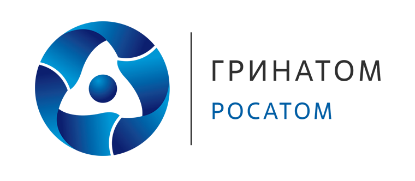 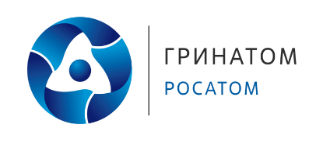 